Проект ППМИ движется вперед! Полным ходом идут работы по благоустройству территории сельского клуба с.Нижнекаргино.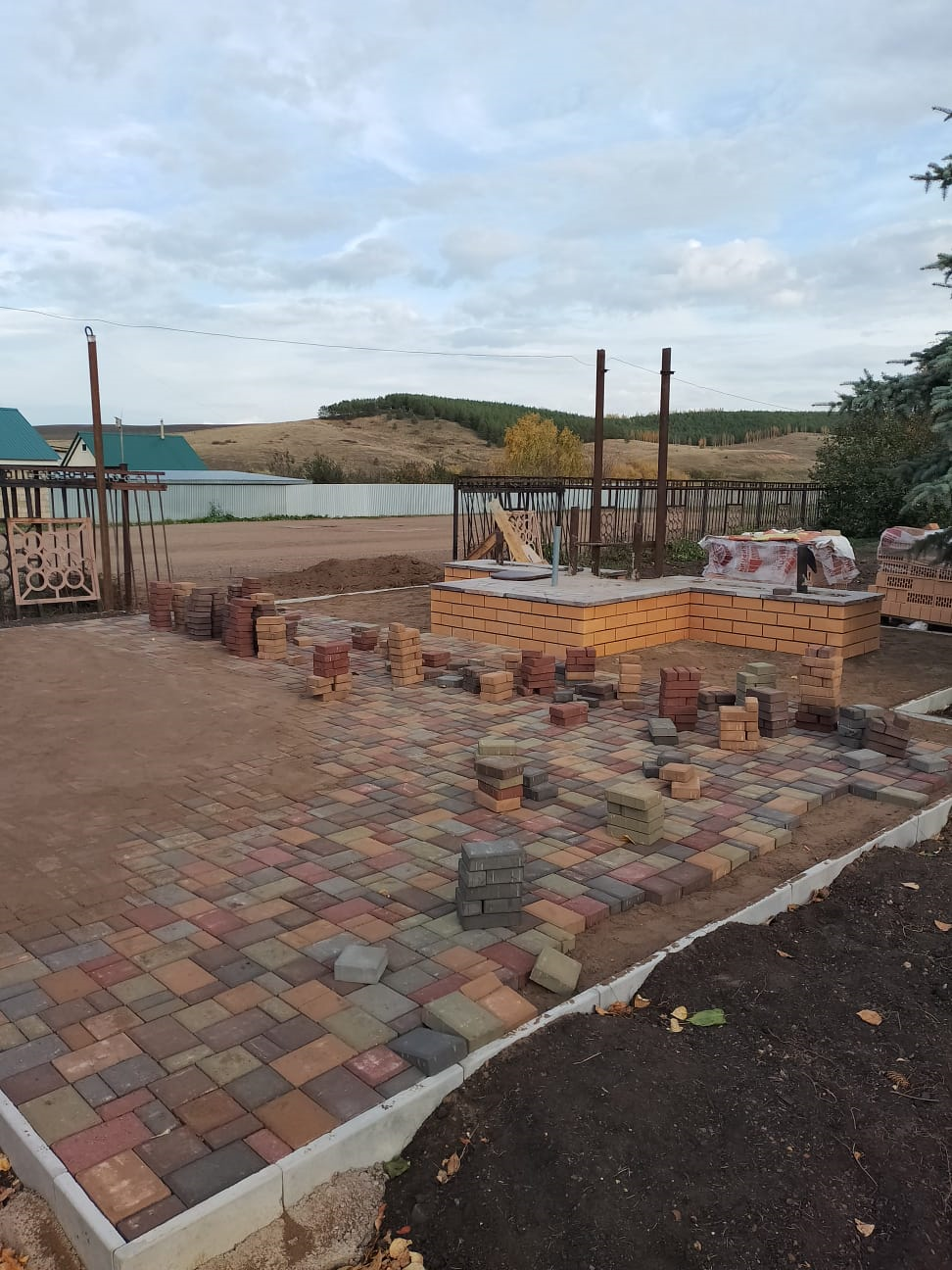 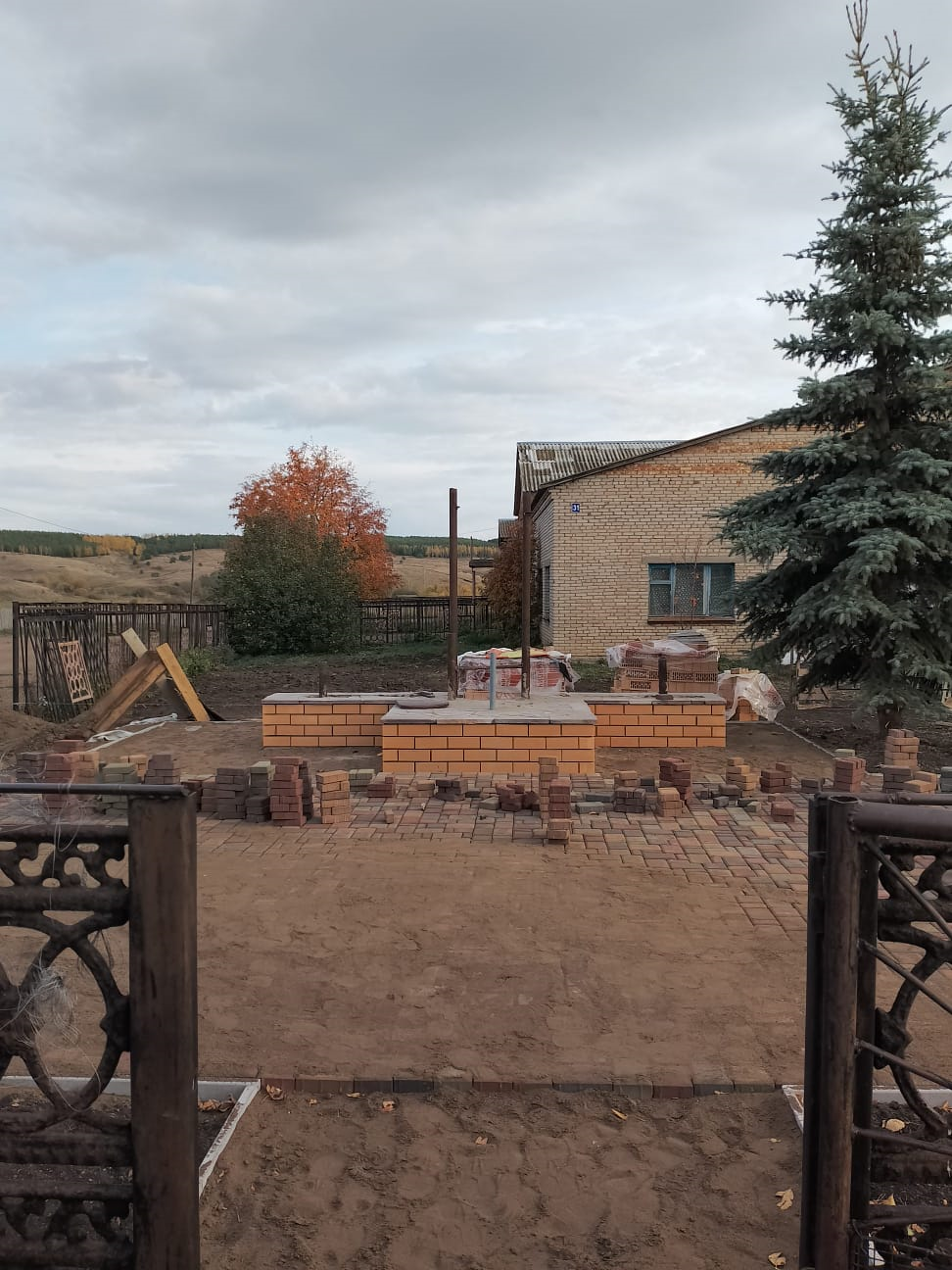 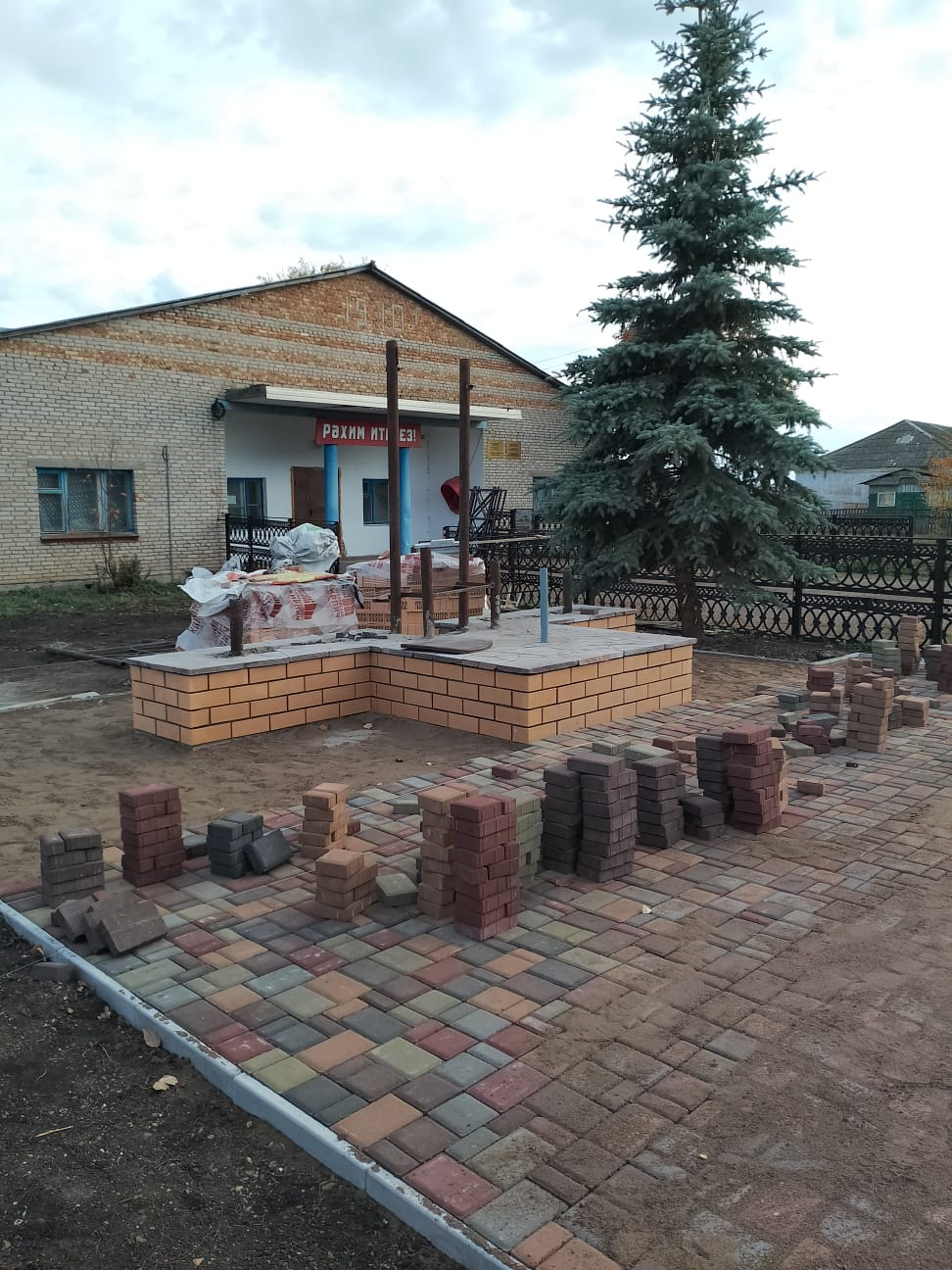 